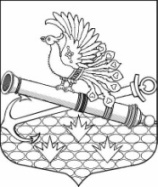 МЕСТНАЯ АДМИНИСТРАЦИЯМУНИЦИПАЛЬНОГО ОБРАЗОВАНИЯМУНИЦИПАЛЬНЫЙ ОКРУГ ОБУХОВСКИЙ 2-й Рабфаковский пер.д. 2 , Санкт- Петербург, 192012 тел./факс (812) 362-91-20,E-mail: maobuhovskiy@pochtarf.ru ОКПО  46073883 ОГРН 1037825039207  ИНН/КПП 7811077127/781101001ПОСТАНОВЛЕНИЕ   «01» декабря 2017 года                                                                                                           № 82г. Санкт-ПетербургОБ УТВЕРЖДЕНИИ МУНИЦИПАЛЬНОЙ ПРОГРАММЫ НА 2018 ГОД«ПРОВЕДЕНИЕ РАБОТ ПО ВОЕННО-ПАТРИОТИЧЕСКОМУ                                ВОСПИТАНИЮ ГРАЖДАН» В соответствии с Бюджетным кодексом РФ, Законом Санкт-Петербурга от 23.09.2009          № 420-79 «Об организации местного самоуправления в Санкт-Петербурге», Местная администрация Муниципального образования муниципальный округ Обуховский ПОСТАНОВЛЯЕТ: Утвердить муниципальную программу на 2018 год «Проведение работ по военно-патриотическому воспитанию граждан» согласно приложению к настоящему Постановлению.Считать утратившим силу Постановление МА МО МО Обуховский от 31.10.2017                  № 62 «Об утверждении ведомственной целевой программы на 2018 год «Проведение работ по военно-патриотическому воспитанию граждан». Контроль за исполнением настоящего постановления оставляю за собой. Глава Местной администрации                                                                     МО МО Обуховский                                                                                                       Семенов М.Е. Приложение к  Постановлению МАМО МО Обуховский от «01» декабря 2017 № 82МУНИЦИПАЛЬНАЯ ПРОГРАММА НА 2018 ГОД «ПРОВЕДЕНИЕ РАБОТ ПО ВОЕННО-ПАТРИОТИЧЕСКОМУ ВОСПИТАНИЮ ГРАЖДАН»Паспорт МУНИЦИПАЛЬНОЙ ПРОГРАММЫПЛАН РЕАЛИЗАЦИИ МУНИЦИПАЛЬНОЙ ПРОГРАММЫОБОСНОВАНИЕ И РАСЧЕТЫ НЕОБХОДИМОГО ОБЪЕМА ФИНАНСИРОВАНИЯ ПРОГРАММЫ «Проведение работ по военно-патриотическому воспитанию граждан»», целевая статья 4310100190Расчет произведен путем анализа рынка цен однородных товаров/услугна основе коммерческих предложений1.Наименование программыПроведение работ по военно-патриотическому воспитанию граждан2.Правовые основания для разработки программы: - Федеральный Закон от 6.10.2003 г. № 131-ФЗ «Об общих принципах организации местного самоуправления в Российской Федерации»; - Закон Санкт-Петербурга от 23.09.2009  N 420-79 "Об организации местного самоуправления в Санкт-Петербурге";- Устав МО МО Обуховский3.Реализуемый вопрос местного значения- проведение работ по военно-патриотическому воспитанию граждан4.Разработчик программы:Местная администрация Муниципального образования муниципальный округ Обуховский5.Основные цели  и задачи программы:-       Развитие системы патриотического воспитания граждан Российской Федерации, способной на основе формирования патриотических чувств и сознания обеспечить решение задач по консолидации общества, поддержанию общественной и экономической стабильности, упрочнению единства и дружбы народов Российской Федерации; -       формирование у граждан Российской Федерации высокого патриотического сознания, верности Отечеству, готовности к выполнению конституционных обязанностей;- воспитание патриотизма, любви к России, к своему родному городу, гордости за его историю, историю своей Родины, ответственности за ее будущее;-       формирование профессиональных качеств, навыков и готовности к их активному проявлению в чрезвычайных ситуациях, в различных сферах жизни общества;-       воспитание высокой ответственности и дисциплинированности, верности конституционному и воинскому долгу;- формирование позитивного отношения общества к военной службе и положительной мотивации у молодых людей относительно прохождения военной службы по контракту и по призыву;-всестороннее содействие образовательным и воспитательным  учреждениям  округа,  общественным  молодежным  организациям в  вопросах  формирования  у  подрастающего  поколения гражданской  зрелости, любви  к  Отечеству,  ответственности, чувства  долга, духовной  нравственности, стремления  к  сохранению  исторических  ценностей.6.Срок реализации 2018 год7.Источники финансирования местный бюджет МО МО Обуховский8.Объем финансирования программы (в тыс.руб.)286,09.Ожидаемые конечные результаты реализации программы- положительная динамика роста патриотизма и интернационализма,             - повышение социальной активности и уровня социализации и самореализации молодежи;        - подъем образования и культуры;                 -  минимизация негативных проявлений в молодежной среде, снижение преступности, повышение уровня правопорядка и безопасности;- привлечение широкой общественности к участию в работе по патриотическому воспитанию, консолидация жителей муниципального образования на основах исторических ценностей и роли нашего города в судьбе России;- активизация интереса подростков к углубленному изучению истории Отечества, развитие чувства сопричастности поколений к истории Отчества; - повышение интереса молодёжи к военно-прикладным видам спорта, развитию физических волевых качеств, готовности к защите Отечества;- совершенствование системы физической подготовки молодёжи к военной службе, а, следовательно, появление тенденций к изменению качественного состава призывной молодёжи; - численность участников, задействованных в мероприятиях – 550 человек №п/пНаименование мероприятияНатуральные показатели СрокиисполненияДенежные показатели    (тыс. руб.)1.Организация и проведение конкурса творческих работ, посвященного кубинской революции Примерное кол-во участников30 Январь 10,02.Организация и проведение конкурса, посвященного окончанию боевых действий в АфганистанеПримерное кол-во участников20 Февраль 16,03.Участие в организации учебных сборов юношей 10-х классов, проживающих на территории муниципального образования, в окружном учебном центре п.Сертолово Всеволожского р-наПримерное кол-во участников50 Апрель 15,04.Выездные мероприятия для молодежи округа на места боевой славы 5 мероприятий, 200участниковМай – Октябрь 230,05.Участие в торжественно-траурных церемониалах, посвящённых памятным датам военной истории России  с возложением цветов к мемориалам: - День полного снятия блокады Ленинграда;- День памяти воинов-интернационалистов; - День Победы;- День начала Великой Отечественной войны;- День начала блокады ЛенинградаПримерное кол-во участников250 В течение года 15,0ИТОГО286,0№ п/пнаименование мероприятияРасчет и обоснованиеобщая сумма, (тыс. руб.)1.Организация и проведение конкурса творческих работ, посвященного кубинской революции Награждение участников конкурса фотокристаллами 500 руб. х 30 шт10,02.Организация и проведение конкурса, посвященного окончанию боевых действий в АфганистанеНаграждение участников конкурса фотокристаллами 500 руб. х 20 штАвтобус для поездки участников конкурса на возложение цветов 4 час х 1500 руб. 16,0Участие в организации учебных сборов юношей 10-х классов, проживающих на территории муниципального образования, в окружном учебном центре п.Сертолово Всеволожского р-наСредняя стоимость 1 часа автобуса                  1500 руб .х 10 ч = 15,0 тыс. руб. 15,0Выездные мероприятия для молодежи округа на места боевой славыВыездное мероприятие на форт «Красная  горка» (Алексеевский).Кол-во участников мероприятия – 40 человек Полевая экскурсия, посещение музея, горячее питание, трансфер Стоимость 1 мер. 45,0 тыс. руб. Выездное мероприятие на Синявинские высотыКол-во участников мероприятия – 40 человек Полевая экскурсия, посещение музея, горячее питание, трансфер Стоимость 1 мер. 45,0 тыс. руб. Выездное мероприятие на Сестрорецкий Рубеж Кол-во участников мероприятия – 40 человек Полевая экскурсия, посещение музея, горячее питание, трансфер Стоимость 1 мер. 45,0 тыс. руб. Выездное мероприятие Операция «Искра» Кол-во участников мероприятия – 40 человек Экскурсия «Музей-заповедник «Прорыв блокады Ленинграда», посещение мемориала «Невский пятачок», экскурсия по музею-диораме «Прорыв блокады Ленинграда», выезд в поселок Невская Дубровка, мемориал «Братское воинское захоронение», Часовня памяти, Обед, Экскурсия по музею «Невский пятачок». Стоимость 1 мер. 45,0 тыс. руб. 
Выездное мероприятие «Лужский рубеж» Кол-во участников мероприятия – 40 человек В Толмачево осмотр ДОТы тыловой позиции Лужского рубежа, переезд в Лугу. Осмотр артиллерийских и пулеметных ДОТов и ЖБОТов, полевой обед, чтение карты, посещение одного из мест прорыва рубежа возле деревни Большой Сабск. Осмотр ДЗОТов.Стоимость 1 мер. 50,0 тыс. руб. 230,0Участие в торжественно-траурных церемониалах, посвящённых памятным датам военной истории России  с возложением цветов к мемориалам: - День полного снятия блокады Ленинграда;- День памяти воинов-интернационалистов; - День Победы;- День начала Великой Отечественной войны;- День начала блокады Ленинграда40 руб. х 75 гвоздик = 3000 руб х 5 возложений = 15,015,0ИТОГО286,0